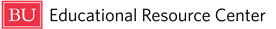 SUNDAYMONDAYTUESDAYWEDNESDAYTHURSDAYFRIDAYSATURDAY6:00AM7:00AM8:00AM9:00AM10:00AM11:00AMNOON1:00PM2:00PM3:00PM4:00PM5:00PM6:00PM7:00PM8:00PM9:00PM10:00PM11:00PMMIDNIGHT1:00AM2:00AM3:00AM4:00AM5:00AM